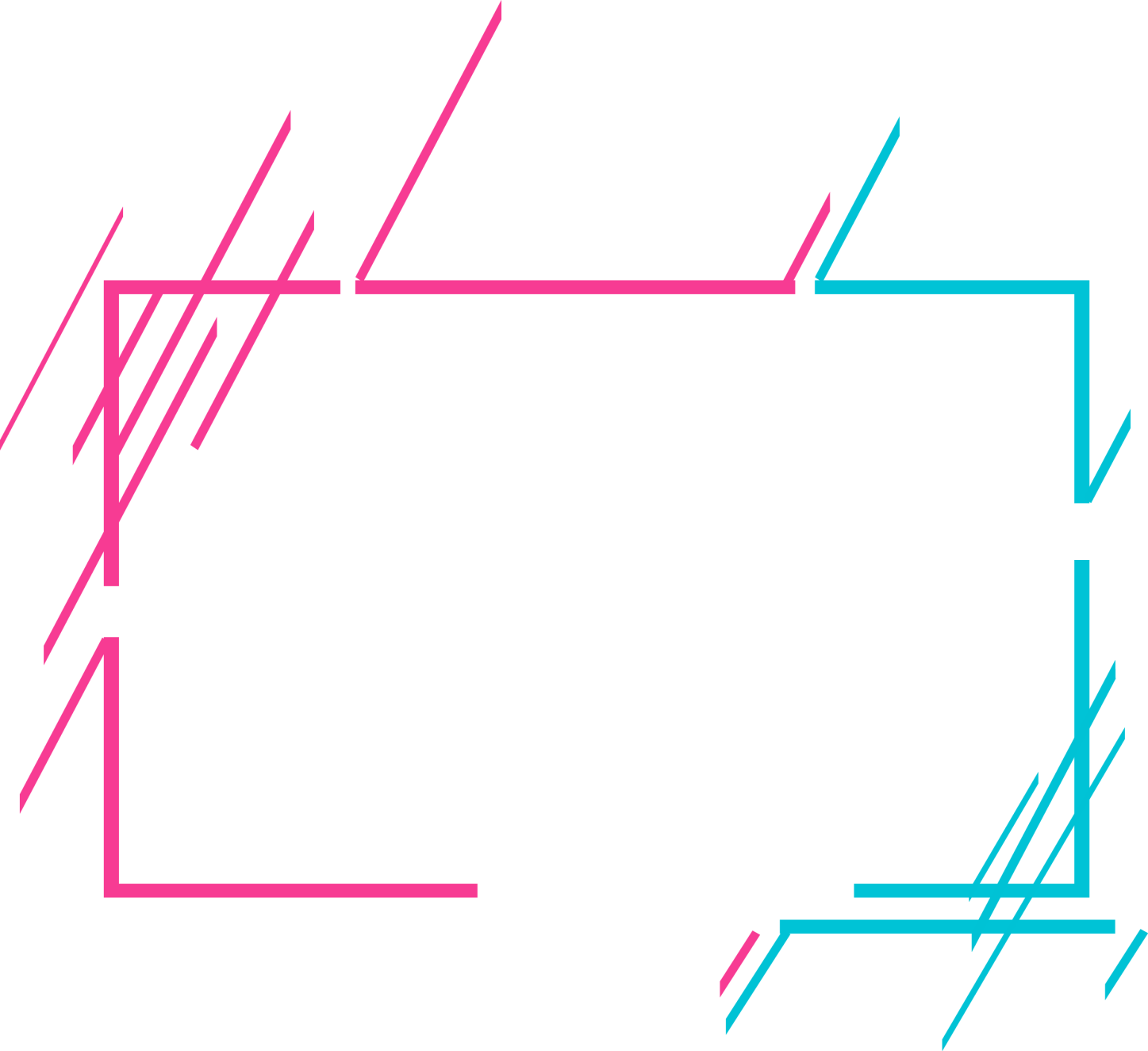 ПОЛОЖЕНИЕ
о конкурсе на выявление общественных лидеров 
на сельских территориях среди молодёжиОбщие положенияНастоящее положение определяет цели и задачи Конкурса на выявление общественных лидеров на сельских территориях среди молодёжи (далее – Конкурс), регламентирует условия и порядок его проведения.Организатор Конкурса: Общероссийская молодёжная общественная организация «Российский союз сельской молодёжи». Партнёрами Конкурса выступают Общественная палата Российской Федерации и Комитет Совета Федерации Федерального Собрания Российской Федерации по аграрно-продовольственной политике и природопользованию.Конкурс проводится с целью создания условий для личностного роста лидеров общественного мнения на сельских территориях.Задачи Конкурса:выявление лидеров общественного мнения среди сельской молодёжи;вовлечение лидеров общественного мнения среди сельской молодежи вразработкуиреализацию государственной политики на сельских территориях;приобщение молодёжи к решению социально-экономических проблем своей малой Родины;развитие творческого потенциала сельской молодёжи;формирование проектной культуры в молодёжной среде.Участники КонкурсаК участию в Конкурсе приглашаются граждане Российской Федерации в возрасте от 18 до 35 лет, проживающие на сельских территориях, осуществляющие профессиональнуюилиобщественнуюдеятельность,направленную на:поддержку и координацию инициатив специалистов, педагогови студентов (учащихся) образовательных организаций по развитию молодёжи на сельских территориях; развитие здравоохранения, призванное повысить качество медицинской помощи на всех её этапах;сохранение и продвижениекультурного достояния, создание новой атмосферы открытости и доступности культурных пространств, формирование культурной идентичности на сельских территориях;защиту окружающей среды и решение экологических проблем, способствующую формированию экологической культуры на селе;популяризацию и реализацию идей, ценностей и практики спортивной деятельностисельского населения;развитие и пропаганду предпринимательства на сельских территориях.Участники Конкурса должны обладать опытом в реализации общественных инициатив по развитию своего населённого пункта, района (например: привлекли внимание органов государственной власти к решению социальной проблемы своего села, организовали местные праздники, соревнования, субботники и т.д.).Не допускаются к участию в Конкурсе муниципальные служащие, реализующие мероприятия п. 2.1 в рамках должностных обязанностей.Участникиподают заявку только по одному из направлений Конкурса.Победители Конкурса прошлых лет не могут принимать участиев номинациях,в которыхпобеждалиранее.Условия, порядок предоставления документови организация КонкурсаКонкурс проводится в два этапа:I этап (заочный). Подача анкеты, написание эссе и оформление портфолио реализованного проекта (до 31 мая 2019 года). Участники направления должны зарегистрироваться на сайте https://rssm.su и прикрепить: творческое ЭССЕ на тему «Село. Уехать нельзя остаться. Поставь свою  запятую» в соответствии с выбранным направлением и Приложением №1;портфолио реализованного проекта в котором необходимо описать проблематику и реализацию проекта, целесообразность использования механизмов, достижимость и достоверность результата, продемонстрировать актуальность, возможности масштабирования проекта, в соответствии с Приложением №2.По завершению I этапа и решению экспертной комиссиидо 29 июня 2019 года на сайте https://rssm.su и на официальной странице РССМ в социальной сети «В Контакте»https://vk.com/omoo_rssmпубликуется список участниковII этапа. II этап (очный).Подведение итогов Конкурса по направлениям с проведением тематических обучающих семинаров и дискуссионных площадоксостоится в рамках смены «Молодые аграрии» форума ЮФО «Ростов -2019» для общественных лидеров на сельских территориях среди молодёжи (до 30 сентября 2019 года).Конкурсные материалы не рецензируются и не возвращаются.Итоги Конкурса будут подведены в рамках обучающих семинаров, которые включают образовательные мероприятияпо коммуникативным навыкам для взаимодействия с органами государственной власти, проектному менеджменту и мотивационные мастер-классы.Информация о Конкурсе публикуется на сайте www.rssm.su.Порядок работы Экспертной комиссииС целью проведения экспертизы материалов Конкурсаи определения победителей Конкурсасоздаётся Экспертная комиссия.В Экспертную комиссию входят представители Совета Федерации Федерального Собрания Российской Федерации, Общественной палаты Российской Федерации, федеральных социально-ориентированных НКО, органов государственной власти, научного сообщества и др.Экспертная комиссия оценивает участников каждого этапа по следующим критериям:заполнение конкурсной анкеты на сайте https://rssm.su;написание творческого эссе;эстетическоеоформление портфолио;участие в развитии своего сельского поселения/муниципального района (благоустройство территории; отстаивание интересов жителей по улучшению инфраструктуры, качества предоставляемых социальных услуг и др.).В случае отсутствия достаточного количества конкурентоспособных заявок, Экспертной комиссией может быть принято решение о признании несостоявшимися отдельных номинаций Конкурса.Итоги КонкурсаТоржественная церемония награждения победителей Конкурса,                     а также встреча с секретарём Общественной палаты РФ В.А. Фадеевым состоится в ноябре-декабре 2019 года в рамках Итогового форума «Сообщество».Победителей Конкурса (по 5 с каждого направления), с учётом  их специализации/профессиональной деятельности будут рекомендованы к включению в общественные палаты субъектов Российской Федерации. Так же они будут рекомендованы к участию в ежегодной встрече Председателя Совета Федерации Федерального Собрания Российской Федерациис тружениками социальной сферы села.Из числа активных участников обучающих семинаров, а также с учётом их специализации/профессиональной деятельности будут сформированы шесть профильных комиссий РССМ по развитию образования, спорта, медицины, культуры, экологии, предпринимательства на селе при Экспертно-аналитическом центре Российского союза сельской молодёжи. Целью комиссий РССМ является подготовка экспертных заключений и предложений в органы государственной власти. Контактная информацияАдрес: 107078, г. Москва, Большой Харитоньевский пер., д. 21, стр. 1, комн. 11.Тел/факс: 8 (495) 608-61-03. Электронная почта:info@rssm.su.Официальный сайт: www.rssm.su.Координатор Конкурса - ИдолбаеваДарига.УТВЕРЖДЕНОПредседательОбщероссийской молодёжной общественной организации«Российский союзсельской молодёжи»____________ Ю.В. Оглоблина«___»__________2019г.